										 Saleem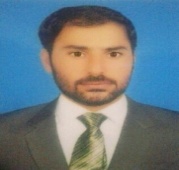 Email: saleem.327101@2freemail.com Professional Objective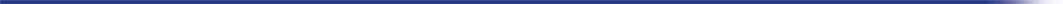 To work in a simulating environment where I can apply and enhance my knowledge, skill to serve the firm to the best of my efforts. A well-groomed, hardworking who can work under stress having exceptional knowledge about testing ofchemicals, Metals, minerals ore and water samples. A well reputed, punctual that can work with friendly environment and can make healthy influence between Boss and subordinates. Summary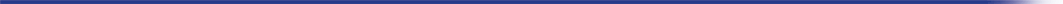 I have more thanFour years’ experience. chemical Analyst in Assaying & Hallmarking center and senior chemist in chemicals& Environment, laboratory atSGS Karachi Pakistan (private) ltd.EducationBS. Chemistry, 1st Division (C.G.P 3.54)Major SubjectsAnalytical chemistry Environmental chemistryMinor SubjectsPhysicsMathematicsHSSC (Pre-Medical) 2008.Board of Intermediate & Secondary Education Hyderabad (GRADE: “B”)        SSC (Science) 2006.Board of Intermediate & Secondary Education Hyderabad (GRADE: “A1”)OHSAS 18001 & EMS 14001.Fire safety training from (FPAP).Chemicalwastes dispose training at SGS Pakistan.Health and safety Environment.Key Skills & AbilitiesWork ExperienceChemical AnalystJan-2017 to dateAssaying & Hallmarking Center Karachi.Testing of gold through a Fire assay method as well as by XRF.Testing of silver, Palladium and Platinum by XRF.To operate a laser marking Machin for stamp on Jewellery. Senior Chemist July-15-2013 To Dec 2016							SGS Pakistan (Private) Limited                                                                  Provides Inspection, Verification, Testing and Certification services.Analysis of Iron & Chrome ore. Fe, Ca, Si, Ti, S, Al, Mg, Cr. Analysis of Geochem samples such as,Au, Ag, Cu, Ba, Pb, As, Zn.Analysis of Water & samples. e.g. TDS, TSS, Ph., hardness, chloride, Phosphate, sulphate. etc.Analysis of Cement.Ca, Mg, Si, LOI, S.Testing Stability Samples by Following the Testing Calendar, Protocols and Specified Methods (17025 &9001) to Produce Accurate Results.Performing Laboratory Investigations for any Out-of-Trend, Out-of-Specification or Atypical Results as per SOP’s to ensure the Root Cause is identified and Remedial Action is taken.Documenting all Stability Work as per SOP’s and GLP.Used and Developed Nonstandard Techniques and Methodologies to Improve Analysis Procedures.Graduation/B.S.College/School                    Training & CertificatesComputer SkillsLab SkillsLanguages/WritingMS officeMS ExcelInternet Explore Atomic absorption spectrophotometer.XRF.UV Spectrophotometer.Basic knowledge about HPLC & GC.Solution preparation.Titration.Separation of organic compounds Through separation technique.       (8) Kjeldahl distillation unit.English, Urdu, (Fluent)Presentation